1.  Basic InformationGrant #     (APPLIED BY GRANT COMMITTEE)Lead Rotary Club:  Participating Rotary Clubs: Project Title:  Project SummaryAmount Requested: $ 	Minimum Acceptable†: $ † Please enter the smallest award that you could accept while keeping the project viable. Entering a smaller number here does not necessarily mean that you will not receive your full request, but it will be helpful in determining how to allocate funds should the total requests in a given year exceed the amount available.      What Area(s) of Focus Will This Project fulfill? Check all that apply..	 Peace & Conflict Resolution/Prevention      	 Basic Education & Literacy	 Disease Prevention & Treatment			 Economic & Community Development	 Water & Sanitation					 Maternal & Child Health2.  Project DescriptionDescribe the project, its location, and its objectives.  Describe how the project will benefit the community and/or improve the lives of the less fortunate. This grant may not be used for club enhancement. Also include sustainability elements.    ESTIMATED START DATE OF PROJECT: 	ESTIMATED COMPLETION DATE: 3.  Describe non-financial participation by Rotarians in the project (i.e., Rotarian activities).4.  How will the general public know this is a Rotary-sponsored project? Please provide details, such as media publicity, report for the District news, or display of the Rotary logo.5. Project Contacts: Two Rotarians must be listed who will provide oversight and management of the project funds. PRIMARY CONTACT NAME	ROTARY POSITION / TITLEADDRESSTELEPHONE                                                                                                          EMAIL===================================================================================================================SECONDARY CONTACT NAME	ROTARY POSITION / TITLEADDRESSTELEPHONE                                                                                                          EMAIL6. Person/address to whom district check should be mailed:_________________________________________________________, ______  _______7.  Cooperating Organizations — If the project involves a cooperating organization, please provide the name ofthe organization below and attach a letter of participation from that organization that specifically states itsresponsibilities and how Rotarians will interact with the organization in the project. By signing this application,the Rotarian sponsors endorse the organization as reputable, responsible, registered with the project country, and acting within the laws of the project country.Cooperating Organization(s): Income  (rounded to the nearest whole dollar)  Clubs must at least match district amount.Source	AmountExpenses  (rounded to the nearest whole dollar)  Please include a complete, detailed, and itemized budget for the entire project. Supporting documentation utilized for the development of this budget may be requested. Include pro-forma invoices for equipment that will be purchased through this grant. (please be specific and add an additional sheet as needed)	 Remember that all expenditures will need to be supported by documentation.	AmountRequirements and AuthorizationThese grants are first come/first served because time is of the essence – funds must be committed by the District by July 1, 2021.Work cannot begin until the club has received the grant funds, and the project must be completed in 24 months.The club must have an MOU on file. The final report, along with copies of receipts for goods purchased, must be submitted within 60 days of completion, but no later than June 30, 2023.Clubs submitting applications for 5610 grants must be qualified. To be qualified, the club’s officers must have signed the Club MOU, be current on all RI and District dues and current on all TRF and District grant reporting. At least one club member must attend the Grants Training Seminar each year. Clubs must be in good standing with the Internal Revenue Service.Clubs submitting grant applications must have established foundation goals with RI.All Rotary clubs/districts involved in this project are responsible to The Rotary Foundation for the conduct of the project and for reporting on it. In order to be considered, this application MUST be signed by the President(s) and at least one other club officer (President-Elect if known) of all sponsoring Rotary Clubs for the year that the grant will be funded. In addition, at least one of the contacts listed in Section 5 above must also sign the application if they are not the President or President-Elect.____________________________			__________________________Club President						Other Officer or Contact5610 Grant ChecklistRotary Year 2020-21CHECK each item and return with your application. The First Contact on this grant is the grant writer, who attended the Club Grant Training. The Club has submitted a signed Club Memorandum of Understanding (MOU) for the current year. The Club is in good standing with the IRS and has submitted a current IRS Form 990 receipt to prove their non-profit service club status. This project is a new effort for our club—it is not a project that we have done previously. This project is totally or at least primarily sponsored by the Rotary Club—we are not simply funding the project of another organization.  No funds will be paid directly to another charitable organization. No funds will be utilized to support travel expenses, salaries, administrative or other overhead costs, or the operational costs of another organization. Work on the project will not begin until the grant is approved by the District and the Club has received the grant award (check is in the bank). The project will be completed in its entirety within 24 months of grant award. Reports will be provided to the District when required. (see the Grant Report for details). The lead/sponsor club agrees to adhere to all stewardship requirements set forth in the Club Memorandum of Understanding. The lead/sponsor club will publicly identify the project as Rotary sponsored. No funds from this grant will be used to directly benefit a Rotarian or any Rotary employee, including those employed by a club, district, Rotary International, or any other Rotary entity. No funds from this grant will be used to directly benefit a relative, including spouses and in-laws, of any Rotarian or Rotary employee as defined above.  Please complete this form and save it as a pdf.  Email the completed pdf application to Don Norton at the email address below.Questions? Contact:Don Norton(309) 259-0047donnorton75@gmail.comThis grant is first come/first served, with no grant applications being considered after June 7, 2021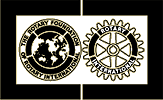 The Rotary Foundation – Rotary District 5610                                    May 2021 Matching Grant                     Total available district funds = $8,000              Grants amounts must be matched by local clubsFirst Come, First Served – No applications considered after June 7District Grant Funds Requested$Club Funds$$$$$Total Project Income$$$$$$$Total Project Expenses (MUST MATCH TOTAL PROJECT INCOME!)$